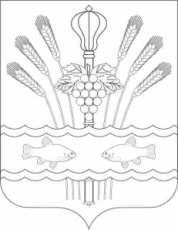 РОССИЙСКАЯ ФЕДЕРАЦИЯРОСТОВСКАЯ ОБЛАСТЬМУНИЦИПАЛЬНОЕ ОБРАЗОВАНИЕ «КОНСТАНТИНОВСКОЕ ГОРОДСКОЕ ПОСЕЛЕНИЕ»АДМИНИСТРАЦИЯ КОНСТАНТИНОВСКОГО ГОРОДСКОГО ПОСЕЛЕНИЯПОСТАНОВЛЕНИЕОб увеличении (индексации) должностных окладов, ставок заработной платы  рабочих муниципальных учреждений Константиновского городского поселения, технического и обслуживающего персонала Администрации Константиновского городского поселенияВ соответствии со статьей 4 решения Собрания депутатов Константиновского городского поселения от 28.11.2008 № 12 «О системе оплаты труда работников муниципальных учреждений», решением Собрания депутатов Константиновского городского поселения от 03.11.2010 № 40 «Об оплате труда работников, занимающих должности, не отнесенные к должностям муниципальной службы, муниципальным должностям и осуществляющих техническое обеспечение деятельности Администрации Константиновского городского поселения  и обслуживающего персонала Администрации Константиновского городского поселения», Администрация Константиновского городского поселения постановляет: 1. Увеличить с 1 октября  2022 года   в 1,04 раза размеры  должностных окладов руководителей, специалистов и служащих, ставок заработной платы  рабочих муниципальных учреждений Константиновского городского поселения, должностных окладов технического персонала  и ставок заработной платы  обслуживающего персонала Администрации Константиновского городского поселения.2. Настоящее постановление вступает в силу с момента его официального обнародования в информационном бюллетене «Константиновское городское поселение» и подлежит размещению на официальном сайте Администрации Константиновского городского поселения.3. Контроль за выполнением настоящего постановления возложить на заместителя главы Администрации Константиновского городского поселения Агаркова А.А.Глава Администрации Константиновского городского поселения                                     А.А. Казаков Верно:Главный специалист отдела правового обеспечения и кадровой политики                 	       		  		   А.В. Вихроваот 02.08.2022 г. Константиновск     № 78.13/660-П